CITY STANDARDS COMMITTEE MINUTES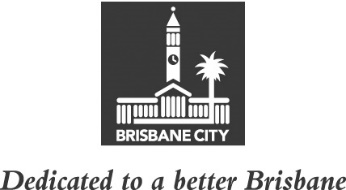 MEETING HELD ON TUESDAY 16 NOVEMBER 2021AT 8.30AMCOMMITTEE MEETING ROOM 2, LEVEL 2, CITY HALLMEMBERS PRESENT:Councillor Kim Marx (Civic Cabinet Chair), Councillor Steven Toomey (Deputy Chair), and Councillors Greg Adermann, Peter Cumming, Sarah Hutton and Nicole Johnston. OTHERS PRESENT:Matt Anderson, Executive Manager, City Standards, Brisbane Infrastructure; Shane MacLeod, Manager, Construction, City Standards, Brisbane Infrastructure;Catherine Morison, Policy Liaison Officer, Civic Cabinet Chair’s Office, City Standards Committee; Ashleigh O’Brien, Senior Council and Committee Officer, Council and Committee Liaison Office, Governance, Council and Committee Services, City Administration and Governance, Kristy Ramirez, A/Council and Committee Officer, Council and Committee Liaison Office.MINUTES:The Minutes of the meeting held on 9 November 2021, copies of which had been forwarded to each Councillor, were presented and taken as read and confirmed on the motion of the Civic Cabinet Chair, Councillor Kim Marx.16	OTHER BUSINESSThe following matters were considered by the Committee, and the decisions reached were fully set out in the Committee’s report to Council:Committee presentation – The Old Windmill restoration projectPetition – Requesting that Council conduct a regime of midge control targeting low-lying areas within East BrisbanePetition – Requesting Council take the lead on resolving ongoing air and water pollution concerns at Cannery Creek, Northgate, and liaise with other stakeholders where responsibility is shared.17	GENERAL BUSINESSThe Civic Cabinet Chair answered questions of the Committee and took a number for future response.CONFIRMED THIS			DAY OF				2021.............................................CIVIC CABINET CHAIR